ФЕДЕРАЛЬНЫЙ ГОСУДАРСТВЕННЫЙ ОБРАЗОВАТЕЛЬНЫЙ СТАНДАРТ ДОШКОЛЬНОГО ОБРАЗОВАНИЯОбщие положенияСтандарт разработан на основе Конституции РФ и законодательства РФ с учётом Конвенции ООН о правах ребёнка…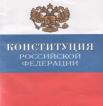 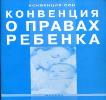 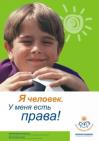 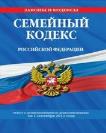  Стандарт  направлен на достижение следующих целей:повышение социального статуса дошкольного образования;обеспечение государством равенства возможностей для каждого ребёнка в получении качественного дошкольного образования;обеспечение государственных гарантий уровня и качества дошкольного образования на основе единства обязательных требований к условиям реализации образовательных программ дошкольного образования, их структуре и результатам их освоения;сохранение единства образовательного пространства Российской Федерации относительно уровня дошкольного образования. Стандарт  направлен на решение следующих задач:объединения обучения и воспитания в целостный образовательный процесс на основе духовно-нравственных и социокультурных ценностей и принятых в обществе правил и норм поведения в интересах человека, семьи, общества;формирования общей культуры личности детей, в том числе ценностей здорового образа жизни, развития их социальных, нравственных, эстетических, интеллектуальных, физических качеств, инициативности, самостоятельности и ответственности ребёнка, формирования предпосылок учебной деятельности;разнообразия содержания Программ и организационных форм дошкольного образования, возможности формирования Программ различной направленности с учётом образовательных потребностей, способностей и состояния здоровья детей;формирования социокультурной среды, соответствующей возрастным, индивидуальным, психологическим и физиологическим особенностям детей;обеспечения психолого-педагогической поддержки семьи и повышения компетентности родителей (законных представителей) в вопросах развития и образования, охраны и укрепления здоровья детей. Стандарт включает в себя требования к:структуре Программы и ее объему;условиям реализации Программы;результатам освоения Программы.      Программа формируется как программа психолого-педагогической поддержки позитивной социализации и индивидуализации, развития личности детей дошкольного возраста и определяет комплекс основных характеристик дошкольного образования (объем, содержание и планируемые результаты в виде целевых ориентиров дошкольного образования).  Программа  определяет  комплекс  основных    характеристик дошкольного образованияОбъёмСодержание Результат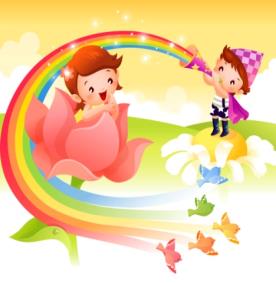 «Изучаем ФГОС 
ДО»
МБДОУ № 8«Виноградинка»х.Ведерников2015г.Требования к развивающей предметно-пространственной среде Развивающая предметно-пространственная среда (ППРС) должна обеспечивать Содержание  Программы должно обеспечивать развитие личности, мотивации и способностей детей в различных видах деятельности и охватывать следующие структурные единицы, представляющие определенные направления развития и образования детей (далее - образовательные области): Развитие Развитие личности Развитие мотивации Развитие способностей ребёнка АСПЕКТЫ ОБРАЗОВАТЕЛЬНОЙ СРЕДЫСистема отношений ребенка к миру, другим людям, к себе самомуАспекты образовательной  среды Аспекты образовательной среды Характер взаимодействие другими детьми Характер взаимодействия  со взрослыми Требования к условиям реализации основной образовательной программы дошкольного образованияпсихолого-педагогические условия  материально-технические условия   кадровые условияматериально-технические условия финансовые условия развивающая предметно-пространственная среда 